     OUTHOUSE CHALLENGE 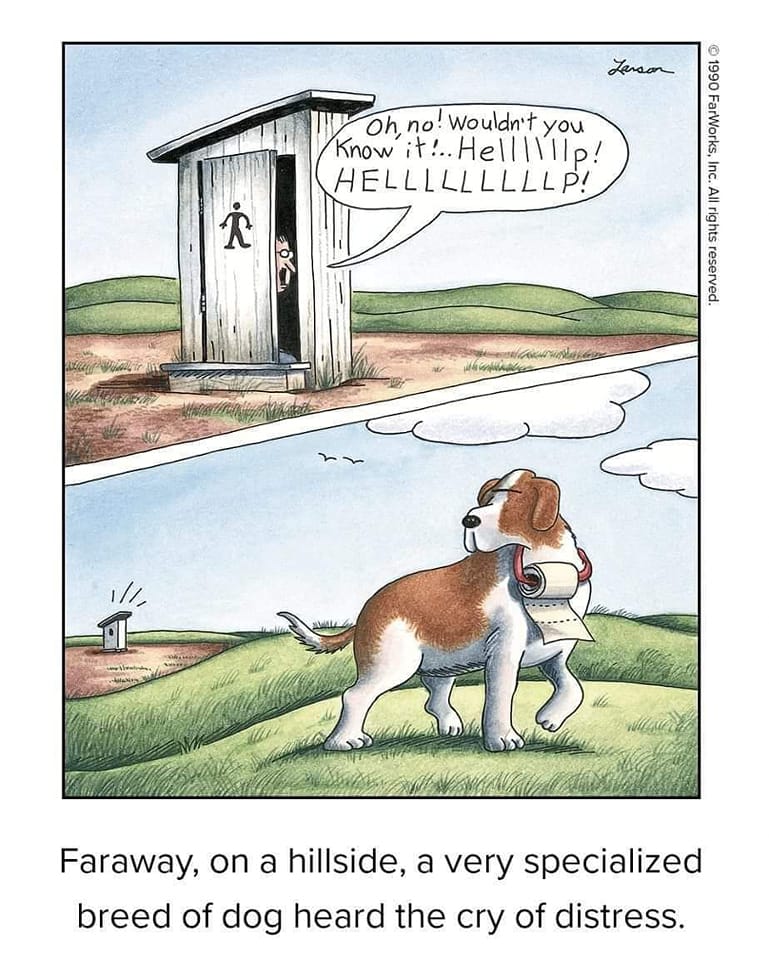 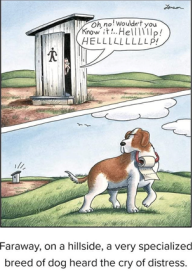                                        AT ST. AUGUSTINE'S                                                                   May 2023                                  The Baldwinsville Food Pantry                                  Needs Our Help!!! Did you know that food stamps do not cover  paper products and toiletries? Historically, St. Augustine's response to this project has provided the food pantry with enough supplies to cover their needs for several months. Requests for assistance remain high. Without our help, the food pantry must purchase these items. Please drop your donations in the outhouse located in the Gathering Space.   SUGGESTED ITEMSToilet paper                ToothbrushesPaper towels                ToothpasteTissues                Dental flossLaundry soap               MouthwashFabric softener               Deodorant Dryer sheets               ShampooToilet bowl cleaner               ConditionerDisinfectant wipes               Liquid hand soapDisinfectant spray               Bar soapDish soap               Body washLotion